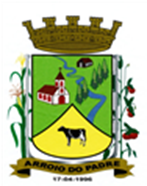 ESTADO DO RIO GRANDE DO SULMUNICÍPIO DE ARROIO DO PADREGABINETE DO PREFEITOA			Mensagem 77/2017Câmara Municipal de VereadoresSenhor PresidenteSenhores Vereadores	Quando novamente me dirijo a este legislativo, aproveitando a oportunidade, os cumprimento e passo expor o que segue.	O projeto de lei 77/2017 vêm até os Senhores solicitar autorização legislativa para o município adquirir um terreno no núcleo central do município. O terreno a ser adquirido está localizado junto a outro que o município vai receber por conta da legislação parlamento do solo urbano. Neste caso, é importante juntar as partes porque vai se transformar em uma excelente propriedade.	Por outro lado justifica-se a compra-se a compra pois município precisa de espaço onde construir um prédio que possa no futuro abrigar a instalação e o funcionamento do Conselho Tutelar e também o próprio Centro de Referência de Assistência Social. Importante no entanto, lembrar que no momento mesmo, se adquirido o terreno não dispomos de recursos para construir que deverão ser programados para os próximos exercícios.	Quanto ao valor, os R$ 33,00 (trinta e três) por metro quadrado conforme levantamento feito em relação ao praticado no mercado local, no próprio sistema tributário do município (ITBI) constata-se e pode-se afirmar pelos documentos encontrados, que é compatível com o mercado e a realidade local.	Certo de que a proposição ora encaminhada atende o interesse público conto com o apoio desta casa na aprovação da proposta neste projeto de lei	Nada mais para o momento.	Atenciosamente.Arroio do Padre, 17 de maio de 2017. Leonir Aldrighi BaschiPrefeito MunicipalAo Sr.Rui Carlos PeterPresidente da Câmara Municipal de VereadoresArroio do Padre/RSESTADO DO RIO GRANDE DO SULMUNICÍPIO DE ARROIO DO PADREGABINETE DO PREFEITOPROJETO DE LEI Nº 77 DE 17 DE MAIO DE 2017.Autoriza o Município de Arroio do Padre a adquirir 01 (um) terreno de Gundela Bonow Sander.Art. 1º Fica autorizado o Município de Arroio do Padre a adquirir 01 (um) terreno de Gundela Bonow Sander, nos termos desta Lei.Art. 2º O terreno a ser adquirido está localizado no perímetro urbano central do município de Arroio do Padre, a ser desmembrada de área maior com inscrição no Registro de Imóveis sob matricula nº 85.626, 1º Zona, Pelotas - RS, em um total de 1.900m² (um mil e novecentos metros quadrados).Art. 3º O Município de Arroio do Padre pagará a vendedora Gundela Bonow Sander, pelo terreno a ser adquirido, o valor de R$ 62.700,00 (sessenta e dois mil e setecentos reais).Art. 4º A despesa decorrente da presente Lei correrá por dotações orçamentárias específicas constantes no orçamento municipal vigente.Art. 5º Esta Lei entra em vigor na data de sua publicação.Arroio do Padre, 17 de maio de 2017.Visto Técnico: Loutar PriebSecretário de Administração, Planejamento,Finanças, Gestão e Tributos         Leonir Aldrighi BaschiPrefeito Municipal